2015 Annual Report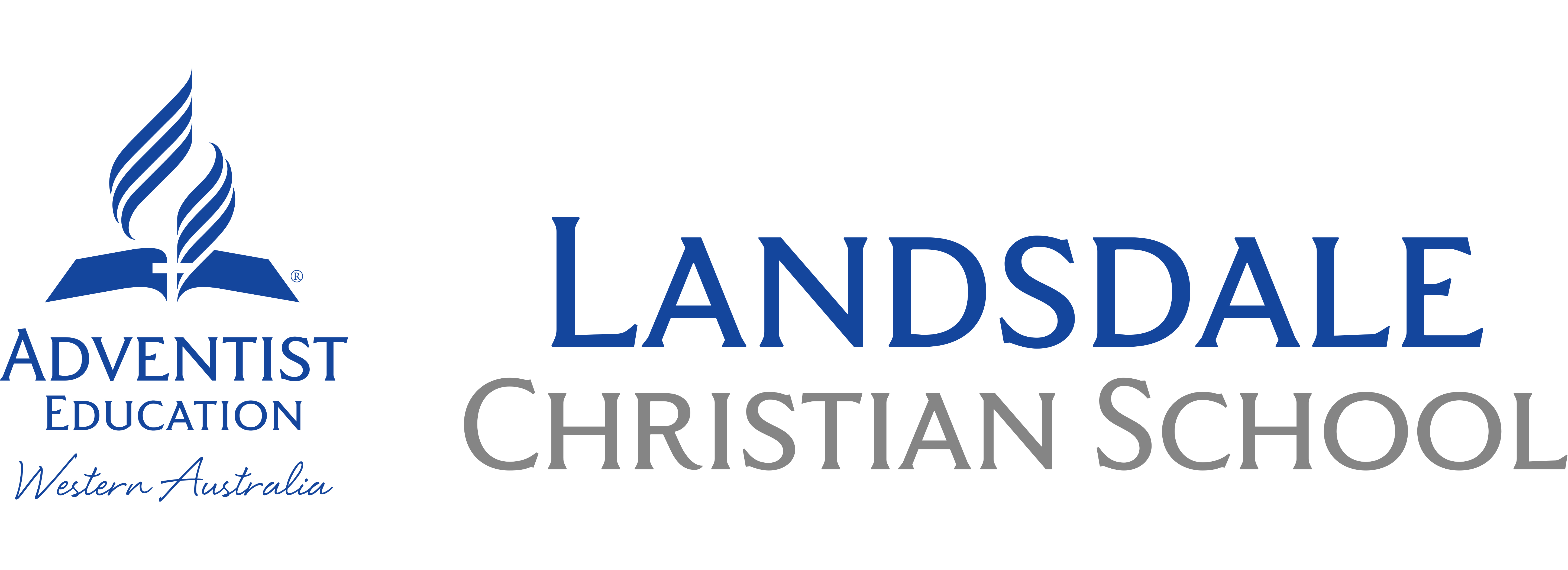 Our Vision StatementWe are valued by our community as a school that enables and empowers its students to contribute positively to society, both now and in the future, whilst supporting them in the development of meaningful relationships with others, and most importantly, with Christ.Mission StatementTo provide our community with quality Christian education, through which students grow holistically, in a safe and nurturing environment.Introduction Landsdale Christian School has always been a small, community oriented school, with enrolments fluctuating from the low 60s to the high 70s. When first established in 1987 it was always with the intention of developing a high school on the site, so that K – 12 could be offered. Around five years ago the School Council decided to take the high school vision more seriously, and investigated the processes involved in gaining both government and Church approvals to extend to a high school. The Master Plan is designed to allow for a double-streamed K–6 and triple-streamed 7–12 school. The development of new housing estates was also announced, with around 800 new homes to be built adjacent to our site. Several key areas of focus were identified as being crucial to the success of the project: the right staff, innovative curriculum delivery, targeted and intentional marketing, master planning for development, approvals from government and Church authorities, and of course, prayer for God’s guidance. Our journey of growing a high school has been one of faith and answered prayer. Since the middle of 2011 the school has gained all Church approvals through to the Australian Union Conference level, along with Change of Registration to K–12 from the Department of Education, allowing us to commence Year 8 in 2013. At this point we have very little specialist infrastructure, but have benefited from the generosity of both Carmel Adventist College and Kingsway Christian College, who allow us the use of specialist learning labs. An integrated Home Room Transition Model of curriculum delivery has been developed through to Year 10, and been approved without any recommendations for change by the Department of Education. We have 128 students enrolled K–10 for 2015 and have been blessed with skilled, innovative, and spiritual secondary teachers with a passion for the vision of this school. Marketing has been more intentional and we have been blessed with an increase in student numbers. The blessings on the journey have been many. Landsdale Christian School offers quality Christian education for students from Kindergarten to Year 10. In 2016, Landsdale will introduce Year 11 and we have approval to add all high school year levels. At the end of 2017, we will get to experience our first Year 12 graduation, as well as celebrating 30 years as an Adventist School. Every student is provided with a learning program, aimed at achieving to their potential in all areas – academic, physical, social, emotional, and spiritual. This is monitored through testing that measures learning over time, to ensure that each student is making progress towards personal learning goals. Landsdale Christian School exists to provide a Christian environment that promotes an active relationship with God, develops self worth and purpose through a balanced lifestyle, encourages academic excellence, and encourages students to interact positively within their school and wider community. During the 2015 school year there were many highlights and projects completed that contributed towards the achievement of student outcomes. The following report details some of these events and includes relevant information on professional engagement, NAPLAN, and extra curricular activities. Highlights of the 2015 School YearFoundation Members This year, our foundation high school students moved from Year 9 into Year 10. It has been great to see the leadership potential grow within this group. The class works really well together and is very excited to be on this unique journey. Landsdale staff enjoy being role models to these students and have worked hard to give the students confidence in their abilities, as they transition through the high school years. Learning Communities This has become an integral part of the overall success of our teaching and learning that takes place here at Landsdale. Teachers are encouraged to establish connections with other staff members, both internally and externally. Teachers meet on regular occasions to discuss pedagogy and innovative teaching ideas. Staff have been part of a four-minute walk through program to assist with personal teaching development and to encourage professional conversations. Technology in the Classroom In order to keep students well equipped with the latest technology and to provide unique learning opportunities, the primary school has continued to use the iPads, while students in upper primary and high school use their own Apple laptops. It is wonderful to have these devices, which allows our young students to gain knowledge and have access to various applications that will assist in their overall learning. The ‘bring your own device’ (BYOD) in upper primary and high school allows each student to have instant access to the Internet as well as their online textbooks.  Week of Worship (WOW) WOW was truly a spiritual highlight of our year for our primary and high school students. Our Chaplain, Amy Turner, organised a wonderful week for the students. Through interactive talks and real life examples, she led the students towards making age appropriate choices and spiritual commitments to Christ. School Improvement - Quality Adventist Schools FrameworkDuring the 2015 school year, Landsdale focused on four key areas of school improvement, which included; Pastoral Care, Rationale for Teaching, Students and their Families and Leading the Learning and Improvement Culture. The framework will continue to be a high priority discussion point at staff meetings, as Landsdale continues its improvement journey and validates another four components. Building Plans Construction of the new, 6-classroom, high school building commenced in April. It was wonderful to see the site fencing go up and the earth moving equipment begin digging in the ground. We are looking forward to using this facility in 2016. This building will allow our high school to grow and offer some specialist subjects, such as Food Technology, Art, as well as Design and Technology.  This build is expected to take nine months and will be a great addition to our school site. It will allow greater exposure to Queensway road. Endeavour Community Relations and Marketing Adventist Christian Schools (WA) has employed Endeavour to work closely with each of the Adventist schools in Western Australia. A Community and Relations Marketing Plan (CRaMP) has been developed based upon the results obtained from the community health audit. Endeavour presented this information to the school leadership team as well as the Home and School committee. The CRaMP outlined several community relations and marketing ideas that the school was able to implement. Such events included, community events, parent information evenings and social events. School branding has been a priority since our recent name change. It has been important for us to obtain new marketing materials to support these projects. Year 6 Graduation and Speech Night At the end of year speech night, students presented special musical items at Clarkson Seventh-Day Adventist Church. The staff and students spent many hours preparing for this special event. The evening saw many students receive awards as well as our Year 6 class being able to celebrate the transition into high school. The school would like to thank all those parents and friends who helped organise this event. We appreciate the support of local community organisations, as well as Mr. Luke Simpkins who is the Federal Member of Parliament for the electorate of Cowan. Staff qualificationsParticipation in Professional Learning2015 Professional Learning was chosen to meet the needs and educational goals of the school, enhance learning, and to further develop the professional qualities of staff members. The following Professional Learning workshops were undertaken during 2015: -  SEQTA -  National Quality Standards for the Early Learning Years -  Autism Education Workshops -  Nature-Play Based Schools -  School Curriculum and Standard Authority K-12 changes -  Professional Learning Communities Networking -  Educational Leaders Conference -  Senior First Aid -  Prime Mathematics Workshops -  Early Learning Years Framework Workshops and Network Meetings -  School Tours (AISWA tour of Scotland)Student Attendance dataLandsdale Christian School saw an overall student attendance rate of 93% during first Semester and 89% during third Term as taken from the My School website for the 2015 school year. NAPLAN – Nation vs. State vs. Landsdale Christian School (Averages)Programs and Extra Curricular Activities  CarnivalsSports carnivals are an important part of Landsdale’s commitment to promoting a healthy and active lifestyle. Our primary school students participate in an annual combined sports day with two other Adventist schools. It is a wonderful event, which enables students to be a part of various activities and achieve points for their school and themselves. It is highly attended by parents who love being a part of the day and watching their child/ren perform. This year, our high school group took part in three sport carnivals. Our students joined in with Carmel Adventist College to compete in the swimming, team sports and athletic events. Our students performed well and represented our school with pride. Late in the year, the school organised its own school wide cross-country event. Each year level participated in this special event and points were achieved for each house group. As we continue to grow, Landsdale is looking forward to competing in more sporting events. School Camps Students in upper primary, as well as our high school students were given the opportunity to be a part of our various camps. Our Year 5 & 6 class went and spent time at a school camp outside of Toodyay. The Year 7 & 8 class went to Point Peron. The Year 9 class enjoyed heading south to Busselton and the Year 10 class went on a service trip to the Philippines. It was great to see our students challenged, and many stepped outside their comfort zones in order to try something new. Incursions and Excursions Students at Landsdale are exposed to a number of different learning opportunities, including going off campus, to learn more about the world in which we live. Primary School students have experienced Kalamunda Historic Village, Tamala Park Recycling Plant, SciTech and the local Landsdale Farm. Students also visit the local shops and parklands to learn more about the community in which we are located. Active After School For approximately eight weeks per term, our students have the opportunity to be a part of the After School Sports Program. Students enjoy participating once a week, for one hour, in sports that encourage teamwork, cooperation, and ultimately the need to live active and healthy lifestyles. Church Involvement We are very privileged to be a part of the Adventist Church in Western Australia. It has allowed our school to establish strong partnerships within the churches. Many of our students attend church on a regular basis and it is great to have that connection each week. The school is always looking for ways to connect with our local Adventist Churches and Landsdale will continue to provide support to our Adventist community.  This year we have organised worships programs for North Beach and Clarkson Churches. Friday Frenzies Several times this year, students and teachers have participated in sporting activities to help promote a balanced and healthy lifestyle, as well as encouraging sportsmanship and respect for others. Students engage in unique sporting events to gain points for their house groups. Participants work together and strive to achieve a common goal. These events take place on a Friday afternoon and allow our senior students to take on a leadership role amongst their peers. Students are encouraged to understand that ‘people are more important than winning’. We want our students to have a respect for other people’s talents, abilities, and to be encouraging to those around them. Student Leadership At Landsdale, we continue to encourage students to take on leadership roles within the community. We offer the students a chance to be leaders within the school setting by being house captains, student year level representatives and school captains. Each year, students vote on those candidates that are willing and able to step up and lead their peers. Pastoral care This is an important part to the values and ethos of our school. We pride ourselves on our ability to nurture and stay in tune with the needs of our students, parents, and staff. Communication has been an integral part of the success of our pastoral care program. Regular newsletter articles, Bible studies, parent and teacher interviews, and Chapel programs have all contributed to pastoral care at Landsdale. With the introduction of a new student information and administration system called ‘SEQTA’, we have been able to introduce staff to a better and more efficient way to track student achievements and behaviours. Staff are only just beginning to use this database and they are looking forward to learning more about how it can benefit their programming, reporting, and students’ educational outcomes. Conclusion Looking back on this year, it has been a wonderful year full of blessings. We are praying that 2016 will be a vibrant year for our students and families. There is a lot to plan for with regards to continuing our high school program and getting the first stage of our building program completed. We would like to thank our parent community for their support and prayers as we continue to grow our school. Staff MemberQualificationsMr Mark FosterBachelor Arts (Education)/Bachelor Social Science, Cert IV Training and Assessment Miss Karen MasonBachelor of Arts (Education) Early Childhood EducationMr Sonny AionoBachelor of Social Science/Diploma of TeachingMrs Ruth SharpBusiness Administration Certificate IIIMrs Sally MoretonEducation Assistant Certificate IIIMrs Renee WeinmanEducation Assistant Certificate IIIMrs Lo-Anne JenkeEducation Assistant Certificate IIIMrs Jodie McIntoshEducation Assistant Certificate IIIMrs Maureen RodgersEducation Assistant Certificate IIIMrs Valerie OesterheldBachelor of Education (Kindergarten to Year 7)Mrs Wennie HabekostBachelor of Education (Primary)Mrs Judith RoweBachelor of Education (Primary)Mrs Grace BowyerBachelor of Education (Primary)Mr Gavin BowyerBachelor of Arts/Bachelor TeachingMrs Renee StanculescuBachelor of Science/Bachelor of TeachingMrs Davina HarveyBachelor of EducationMrs Amy TurnerBachelor of Arts/Education Miss Samantha KnopperBachelor of Education (Primary)ReadingReadingReadingWritingWritingWritingSpellingSpellingSpellingPunct & GrammarPunct & GrammarPunct & GrammarNumeracyNumeracyNumeracy201320142015201320142015201320142015201320142015201320142015Year 3Nation419419426416402416411412409428426433397402398State406407413405397408400403400415413424388392388LCS373418350369394317383406292390431355371393351Year 5Nation 502501498478468478494498498501504504486487492State496492489470465471487492493495495496478480485LCS499438444469422432481463452495438456449454455Year 7Nation540546546517512511549545546535544541542546543State539544542517514506546543542533543536542545538LCS536515547489478483484543514511524513523512499Year 9Nation580580550546582583574568588592State585585560552582584574571591596LCS583594577541601563582544583587